 МКДОУ «Детский сад № 1 п. Алексеевск»Интегрированное занятие  по речевому этикету в старшей группе № 2  «Восхождение на вершину  горы Вежливость».	Воспитатель:Попова О.Г январь 2022 год.Цель: продолжать знакомить детей с понятием этикет.Образовательные задачи: закрепить в речи детей слово этикет, формировать навыки использования в речи вежливых слов и выражений. Закрепить разные формы приветствия. Развивающие задачи: развивать коммуникативные навыки; продолжать закреплять умения детей говорить вежливые слова друг другу и другим людям. Закреплять умения детей перешагивать через бруски, упражнять в ползании по скамейке на животе. Развивать музыкально-ритмические навыки и совершенствовать умение слышать музыку и выполнять движения под музыку, реагировать на изменение характера музыки.Воспитательные задачи: воспитывать желание делать другим приятное,  и самим получать от этого радость и удовлетворение. Прививать детям культуру общения между собой.Оборудование: кирпичики большие, декоративные подушки на каждого ребёнка, сердце (мягкая игрушка), Музыка из мультфильма «Приключение кота Леопольда», красные и зеленые кружочки по количеству детей, картинки с изображениями хороших и плохих поступков. Нарисованная гора на ватмане.Ход НОД:-Поприветствуем друг друга «Солнышко, ясное! Здравствуй! Небо прекрасное! Здравствуй! Все мои подружки! Все мои друзья! Здравствуйте, ребята, как люблю  вас я!»Поприветствуйте гостей!- Ребята, вы любите путешествовать?- Давайте сегодня мы с вами отправимся в путешествие на  вершину горы Вежливости и проверим, насколько вы вежливы и воспитаны. Вас ожидают различные задания, с которыми, я думаю, вы без труда справитесь.Воспитатель:- Как вы думаете, что такое этикет? (ответы детей)Что ж такое этикет?Кто-то знает, кто-то - нет.Это ПРАВИЛА такиеПОВЕДЕНИЯ, когдаМы привычки все плохиеЗабываем навсегда.Ты усвоил ЭТИКЕТ,И дурных привычек нет!- Прежде чем отправиться на вершину горы, вы должны решить, что возьмете с собой. ЧЕСТНОСТЬ,  ДРУЖБА, ВЗАИМОВЫРУЧКА, ВЕЖЛИВОСТЬ, ДОБРОТА, НЕВОСПИТАННОСТЬ, ГРУБОСТЬ, ТРУСОСТЬ.- Итак, в путь. Как весело, как весело отправиться с друзьями.И на эту гору  гостей зовем мы с нами!(шаг на месте)-Смотрите, перед нами препятствие «валуны» их надо перешагнуть- А вот и наша первая остановка - выступ  «Добрые слова». Посмотрим, какие задания нас здесь ожидают.Присядьте на свои подушки.1.Ответьте на вопросы:1. Ребята, что вы говорите, когда встречаете друзей? (Здравствуйте, привет, доброе утро, добрый день). Кивнуть головой, улыбнуться, если человек находиться далеко от вас.2. Что вы говорите, когда уходите? (До свидания, пока, до скорой встречи).3. Какие вежливые слова еще вы знаете? (Спасибо, пожалуйста, извините, будьте добры, прошу прощения, благодарю)4. В каких случаях нужно говорить «спасибо»?5. Когда мы произносим волшебное слово «пожалуйста»? (В ответ на спасибо, и если просим о чем-нибудь).6. Может ли вежливое слово потерять свою волшебную силу?Когда, по-вашему, это бывает? (Когда сказано грубым голосом или слово расходиться с делом).Правильно, ребята. Ведь все волшебные слова произносятся вежливо, с улыбкой.2. Послушаем стихотворения про вежливые слова.Здравствуйте. (Амилина.Ш)- Здравствуйте! –Ты скажешь человеку.- Здравствуйте, -Улыбнётся он в ответ.И, наверно, не пойдёт в аптекуИ здоровым будет много лет. Добрый день. .(Кирилл.Г)- Добрый день! — тебе сказали,- Добрый день! — ответил ты.Как две ниточки связали -Теплоты и добротыСпасибо. (Варя.К)За что мы говорим «Спасибо»?За все, что делают для нас.И мы припомнить не смогли бы,Кому сказали сколько раз. Отгадайте загадки.3. Загадки:Встретив зайку, ёж-соседГоворит ему: «…» (Привет)А его сосед ушастыйОтвечает: «Ёжик, …» (Здравствуй)К Осьминожке КамбалаВ понедельник заплыла,А во вторник на прощаньеЕй сказала: «…» (До свиданья)Неуклюжий песик КостикМышке наступил на хвостик.Поругались бы они,Но сказал он «…» (Извини)Трясогузка с бережкаУронила червяка,И за угощенье рыбаЕй пробулькала: «…» (Спасибо)Говорит Лиса Матрёна:«Отдавай мне сыр, ворона!Сыр большой, а ты мала!Всем скажу, что не дала!»Ты, Лиса, не жалуйся,А скажи: «…» (Пожалуйста)Из болота крокодилДольше всех не выходил.Члены жабьего советаДали приз ему за это –Наградили попугаемИ кричали: «…» (Поздравляем)Бык ромашек накосилИ барана пригласил.Тот один съел угощенье,Но сказал: «…» (Прошу прощенья)Олениху в два часаНавестить пришла лиса.Оленята и оленьЕй сказали: «…» (Добрый день)На закате мотылёкЗалетел на огонек.Мы, конечно, рады встрече.Скажем гостю: «…» (Добрый вечер)Катя пупсика ИгнаткуУложила спать в кроватку –Больше он играть не хочет,Говорит: «…» (Спокойной ночи)Девочка Рита возле дорожкиСтол накрывает собаке и кошке.Плошки расставив, скажет им Рита«Ешьте! Приятного вам …» (аппетита)– Поиграем в игру «Круг вежливых слов». Встаем все в круг и под музыку будем передавать сердце (мягкую игрушку) по кругу, как только музыка утихнет, тот, у кого в руках окажется сердце, говорит вежливое слово, а мы радостно похлопаем каждому вежливому слову.– Молодцы, вы знаете очень много вежливых слов, возьмитесь за руки и скажем вместе: «Добрые слова не лень говорить нам целый день!»Физкультминутка «Быстро встаньте».Быстро встаньте, улыбнитесь,Выше, выше подтянитесь.Ну-ка, плечи распрямите,Поднимите, опустите.Влево, вправо повернулись,Рук коленями коснулись.Сели, встали, сели, всталиИ на месте побежали.Вторая остановка - выступ «Верные друзья».- На эту вершину поднимался герой знакомого вам мультфильма. Отгадайте, кто это? (Музыка) Он самый добрый и вежливый. Его любимая фраза: «Ребята, давайте жить дружно!» (ответы детей)- Леопольд очень добрый кот. Он всегда говорит о том, что мальчики и девочки должны быть хорошими, верными друзьями. А друзей, как мы уже знаем, нужно беречь. Нужно заботиться о них. Нужно вести себя с ними воспитанно и вежливо.1. танец «Дружные хлопки»2.Игра: «Веселые да-нетки».Я буду называть вам ситуации, а вы молча показывать красный или зелёный кружок. Красный означает, что вы не согласны с моим утверждением, а зелёный – что вы согласны с ним.Никогда не делись игрушкой с другом.Старайся помочь другу сделать то, что у него не получается.Не старайся всегда быть первым.Злись и завидуй, когда проигрываешь.Не ссорься с друзьями, старайся играть дружно.Никогда не уступай, спорь по пустякам.Зазнавайся, если что-то умеешь делать лучше других.Умей принять помощь, совет и замечание друга.Если друг попал в беду, не помогай ему.Решай споры словами, а не кулаками.А для того, чтобы у Вас было много друзей, помните несколько советов кота Леопольда:- Никогда не груби своим товарищам.- Не называй обидными словами.- Не давай прозвищ.- Не толкайся и не дерись.Снова перед нами препятствие «крутой подъём», надо проползти по скамейке на животе.3. Вот мы и поднялись на  вершину «Хорошие поступки». «Опиши поступок». Перед вами картинки с изображениями хороших и плохих поступков.Дети рассматривают картинки, обсуждают их содержание.- По какому пути мы пойдем? По дороге хороших или плохих поступков?- Почему мы пойдем по дороге хороших поступков?Хорошие, добрые поступки могут быть большими и малыми, а могут быть  повседневными.- Какие хорошие поступки вы совершали?Не забывайте, ребята, использовать «волшебные слова» в своей речи. И что бы вы ни делали, всегда должны помнить, что живете на свете не одни. Вас окружают ваши близкие, ваши товарищи. Вы должны вести себя так, чтобы им было легко и приятно жить рядом с вами. Именно в этом и состоит настоящая вежливость и дружба.Ребята, хочу напомнить вам, чтобы вы не забывали про улыбку. Улыбка ничего не стоит, но много даёт. Она обогащает тех, кто её получает, не обедняя при этом тех, кто ею одаривает. Улыбка длится мгновение, а в памяти остаётся порой навсегда. Улыбайтесь друг другу чаще!Вы выполнили все задания и поднялись на вершину горы «Вежливость»,  на вершине любой горы хорошо видно солнышко, которое греет нас своим теплом, а мы ему радуемся, я хочу подарить вам по маленькому солнышку, чтобы вы всем дарили своё тепло и доброту!  -Что вы видите на вершине горы?(снег и лед) -Протяните к ней свои солнышки, посмотрите, что случилось со снегом?(растаял) -От чего он растаял?(от наших солнышек и улыбок)  - Теперь пора возвращаться.Раз, два, покружись,В своей группе очутись!- Вот и закончилось наше восхождение. С возвращением Вас!А нам осталось только попрощаться с нашими гостями, поблагодарить их за внимание. До свидания!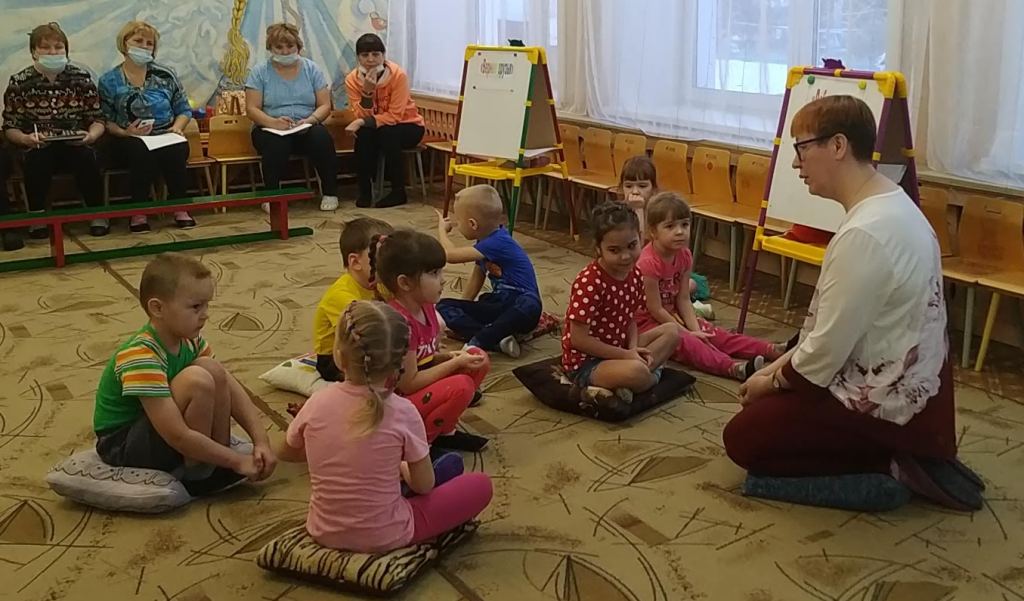 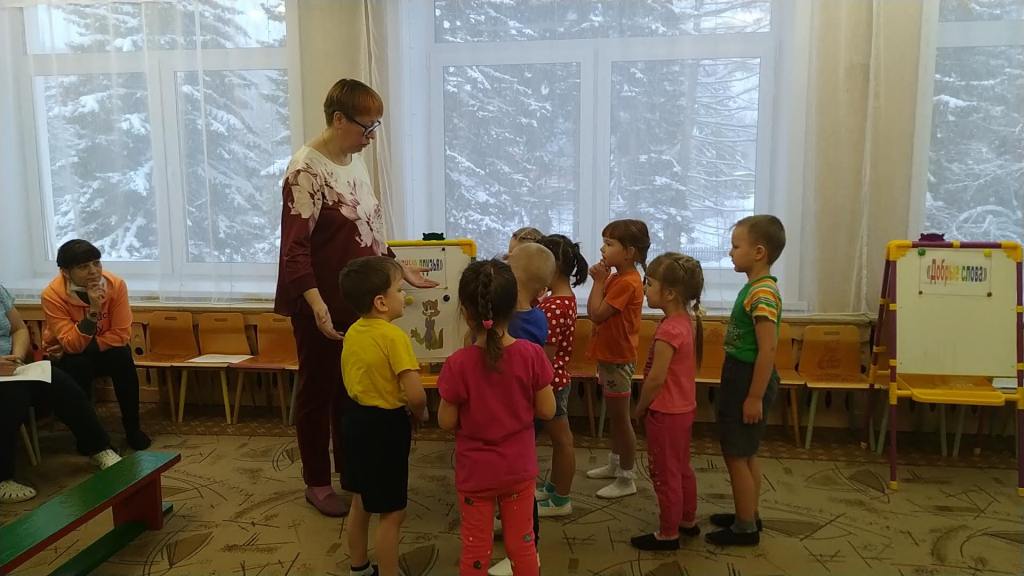 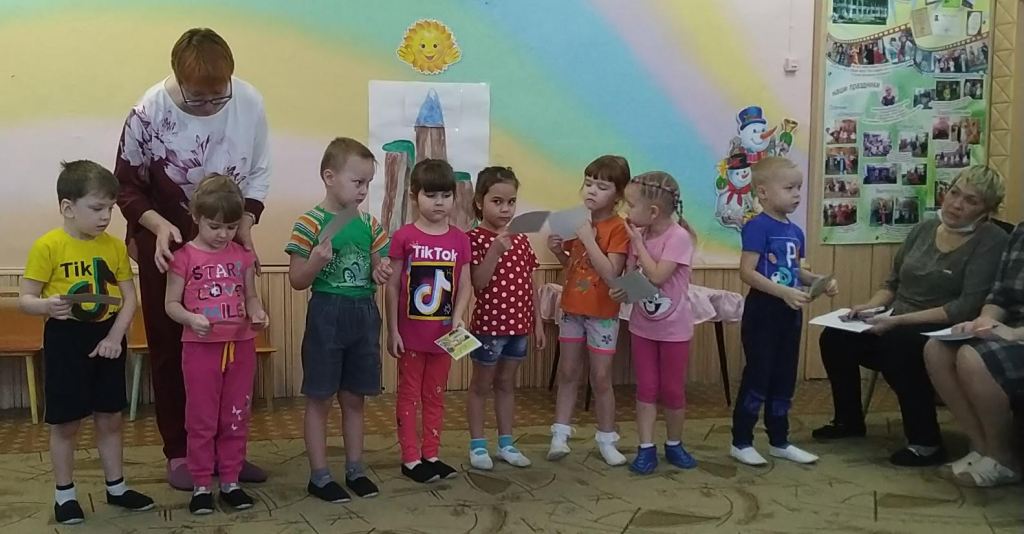 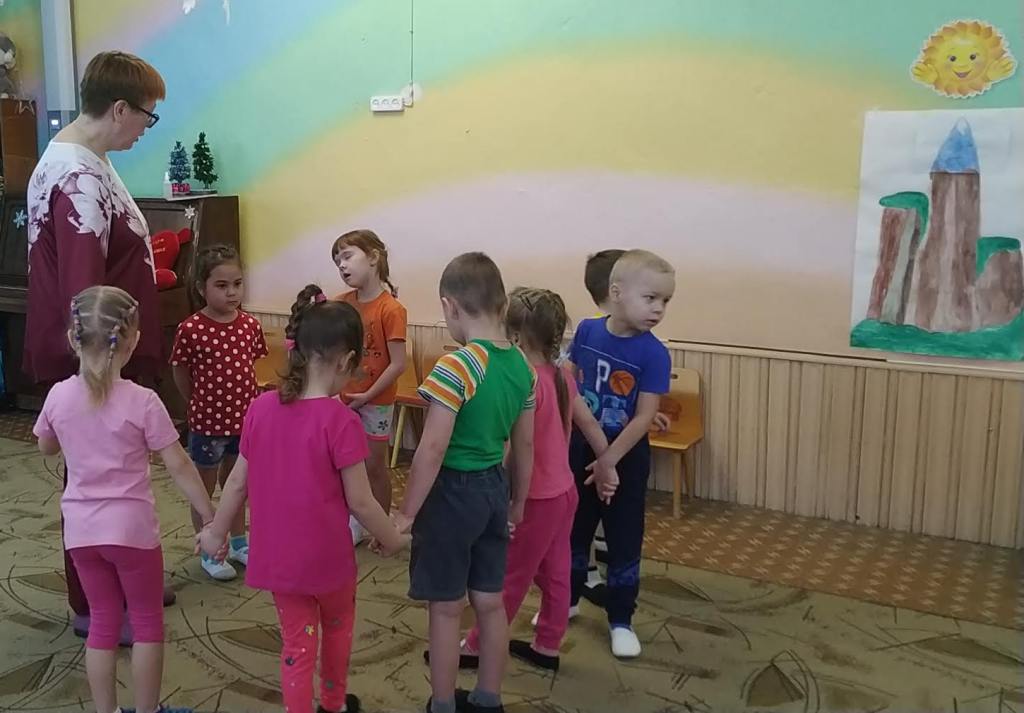 